香川県社会福祉士会の懇親会を開催いたします。社会福祉士のネットワーク構築の場ともなりますので、是非ご参加ください。日　時：平成30年8月4日（土）　１７：３０～１９：３０場　所：クレメント高松　5階　ビアテラス　　（高松市浜ノ町１－１JRホテルクレメント高松　℡：087-811-1140）参加費：４，5００円程度　　　　　　　	※参加費は、当日会場でお支払いください。　　　　　　　 ※当日の参加のお申し出は、お店との交渉となります。 【アクセス】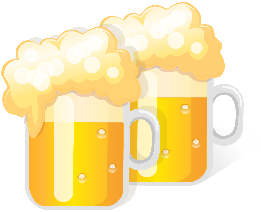 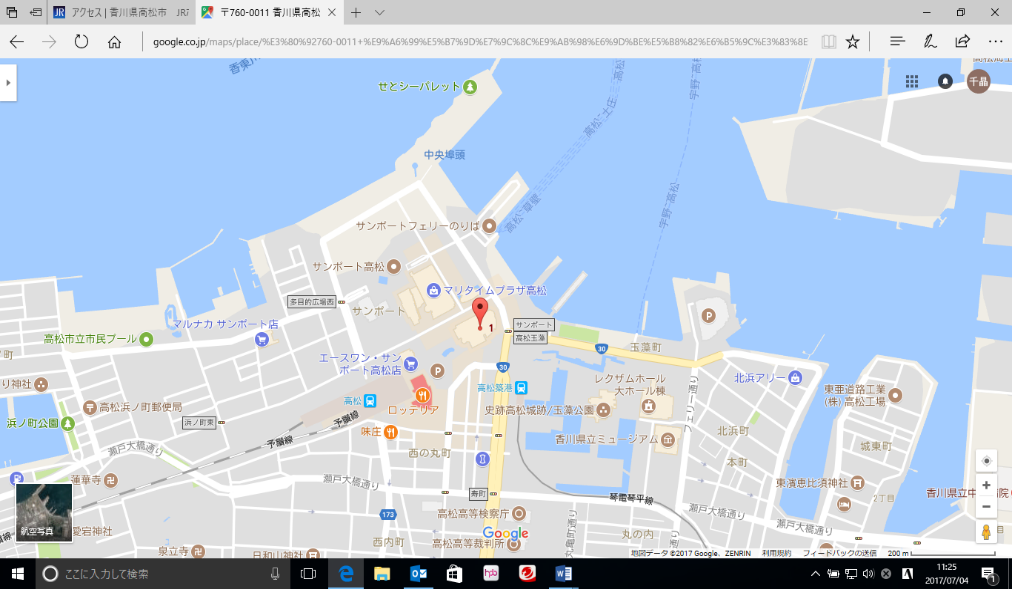 【申込について】　下記の参加申込書ご記入の上事務局までFAX、または電話かメールで7月31日までお申し込みください。【懇親会　参加申込書】　FAX：0877-98-0856氏名連絡先　　　　　　―　　　　　　―